	LAHJAKIRJA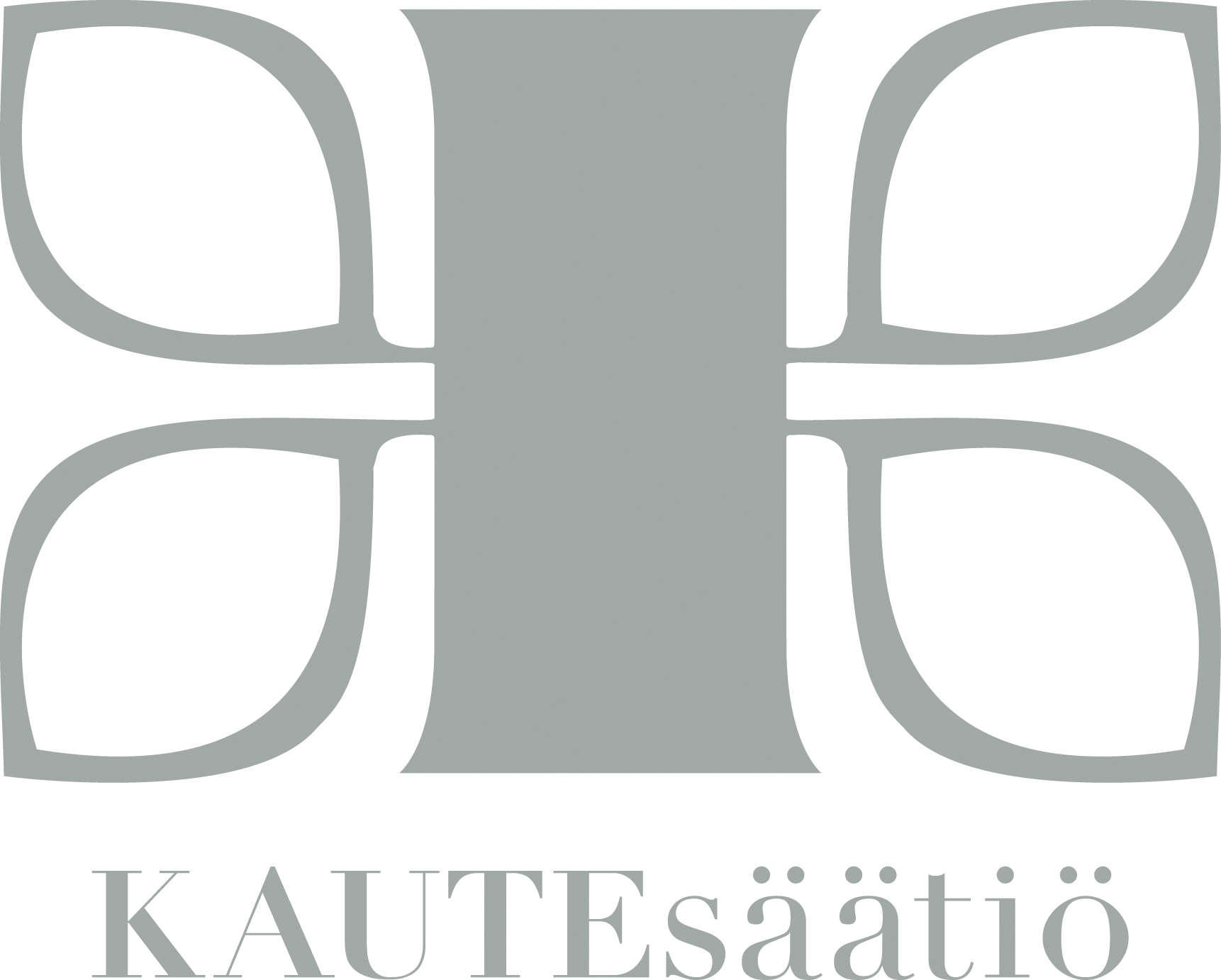 Lahjan antajaLahjan saaja Kaupallisten ja teknillisten tieteiden tukisäätiö (0201446-5)Ratavartijankatu 200520 HelsinkiLahjoituksen sisältöTällä lahjakirjalla       lahjoittaa KAUTE-säätiölle       euroa. Lahjoitettu summa siirretään Kaupallisten ja teknillisten tieteiden tukisäätiön tilille nro FI22 1426 3000 1062 76 Nordea Pankkiin. Lahjoituksen ehdotLahjoitetut varat liitetään säätiön käyttörahastoon. Varoja hoidetaan säätiön sääntöjen mukaan huolellisesti ja ne on sijoitettava säätiön sijoitus-periaatteiden mukaisesti.Lahjoitus käytetään säätiön sääntöjen mukaisesti teknillisen ja kaupallisen opiskelun sekä opetus- ja tutkimustoiminnan tukemiseen. Ensisijaisesti, mikäli mahdollista tuetaan (mahdollinen tarkempi rajaus käyttökohteesta) kauppatieteitä 	 teknillisiä tieteitä 	 muu täsmennys tai rajaus 	, mikä       Tätä lahjakirjaa on tehty kaksi samansisältöistä kappaletta, toinen lahjan antajalle ja toinen saajalle.Paikka ja aika		Helsingissä      . päivänä      kuuta 2014Allekirjoitukset:			_____________________________________      (nimen selvennys)Otamme lahjoituksen kiitollisuudella vastaan ja sitoudumme täyttämään sen ehdot.Kaupallisten ja teknillisten tieteiden tukisäätiöVeli-Matti Töyrylä		Jouni LounasmaaHallituksen puheenjohtaja		AsiamiesNimi     _______________________Katuosoite     _______________________Postinumero ja paikkakunta     _______________________Puhelinnumero     _______________________Hetu/Y-tunnus     _______________________